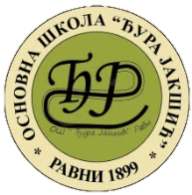 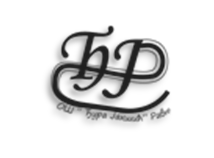 		Основна школа „Ђура Јакшић“ РавниИзвештај личног стручног усавршавања ПОДАЦИ О ЗАПОСЛЕНОМ И ПЛАН ЗА ПОВЕЋАЊЕ КОМПЕТЕНЦИЈАПОДАЦИ О ЗАПОСЛЕНОМ И ПЛАН ЗА ПОВЕЋАЊЕ КОМПЕТЕНЦИЈАПОДАЦИ О ЗАПОСЛЕНОМ И ПЛАН ЗА ПОВЕЋАЊЕ КОМПЕТЕНЦИЈАПОДАЦИ О ЗАПОСЛЕНОМ И ПЛАН ЗА ПОВЕЋАЊЕ КОМПЕТЕНЦИЈАПОДАЦИ О ЗАПОСЛЕНОМ И ПЛАН ЗА ПОВЕЋАЊЕ КОМПЕТЕНЦИЈАПОДАЦИ О ЗАПОСЛЕНОМ И ПЛАН ЗА ПОВЕЋАЊЕ КОМПЕТЕНЦИЈАПОДАЦИ О ЗАПОСЛЕНОМ И ПЛАН ЗА ПОВЕЋАЊЕ КОМПЕТЕНЦИЈАПОДАЦИ О ЗАПОСЛЕНОМ И ПЛАН ЗА ПОВЕЋАЊЕ КОМПЕТЕНЦИЈАПОДАЦИ О ЗАПОСЛЕНОМ И ПЛАН ЗА ПОВЕЋАЊЕ КОМПЕТЕНЦИЈАПОДАЦИ О ЗАПОСЛЕНОМ И ПЛАН ЗА ПОВЕЋАЊЕ КОМПЕТЕНЦИЈАИме и презимеИме и презимеИме и презимеЗвањеЗвањеПоследњи завршени ниво образовањаПоследњи завршени ниво образовањаПоследњи завршени ниво образовањаПосао у школиПосао у школиЗнања и вештине које желим да развијем, унапредим у наредној години – компетенцијеЗнања и вештине које желим да развијем, унапредим у наредној години – компетенцијеЗнања и вештине које желим да развијем, унапредим у наредној години – компетенцијеЗнања и вештине које желим да развијем, унапредим у наредној години – компетенцијеЗнања и вештине које желим да развијем, унапредим у наредној години – компетенцијеЗнања и вештине које желим да развијем, унапредим у наредној години – компетенцијеЗнања и вештине које желим да развијем, унапредим у наредној години – компетенцијеЗнања и вештине које желим да развијем, унапредим у наредној години – компетенцијеЗнања и вештине које желим да развијем, унапредим у наредној години – компетенцијеЗнања и вештине које желим да развијем, унапредим у наредној години – компетенцијеИЗВЕШТАЈ СА СТРУЧНОГ  УСАВРШАВАЊА  ИЗВЕШТАЈ СА СТРУЧНОГ  УСАВРШАВАЊА  ИЗВЕШТАЈ СА СТРУЧНОГ  УСАВРШАВАЊА  ИЗВЕШТАЈ СА СТРУЧНОГ  УСАВРШАВАЊА  ИЗВЕШТАЈ СА СТРУЧНОГ  УСАВРШАВАЊА  ИЗВЕШТАЈ СА СТРУЧНОГ  УСАВРШАВАЊА  ИЗВЕШТАЈ СА СТРУЧНОГ  УСАВРШАВАЊА  ИЗВЕШТАЈ СА СТРУЧНОГ  УСАВРШАВАЊА  ИЗВЕШТАЈ СА СТРУЧНОГ  УСАВРШАВАЊА  ИЗВЕШТАЈ СА СТРУЧНОГ  УСАВРШАВАЊА  У УСТАНОВИКомпетенција и приоритетНазивНазивПланирано време (месец или полугодиште)НивоНивоОблик радаЕвиденцијаРеализацијаУ УСТАНОВИУ УСТАНОВИУ УСТАНОВИУ УСТАНОВИУ УСТАНОВИУ УСТАНОВИИЗВЕШТАЈ СА СТРУЧНОГ  УСАВРШАВАЊА  ИЗВЕШТАЈ СА СТРУЧНОГ  УСАВРШАВАЊА  ИЗВЕШТАЈ СА СТРУЧНОГ  УСАВРШАВАЊА  ИЗВЕШТАЈ СА СТРУЧНОГ  УСАВРШАВАЊА  ИЗВЕШТАЈ СА СТРУЧНОГ  УСАВРШАВАЊА  ИЗВЕШТАЈ СА СТРУЧНОГ  УСАВРШАВАЊА  ИЗВЕШТАЈ СА СТРУЧНОГ  УСАВРШАВАЊА  ИЗВЕШТАЈ СА СТРУЧНОГ  УСАВРШАВАЊА  ИЗВЕШТАЈ СА СТРУЧНОГ  УСАВРШАВАЊА  ИЗВЕШТАЈ СА СТРУЧНОГ  УСАВРШАВАЊА  ВАН  УСТАНОВЕКомпететенција и приоритетНазивНазивВремеНивоНивоОблик радаЕвиденцијаРеализацијаВАН  УСТАНОВЕВАН  УСТАНОВЕВАН  УСТАНОВЕВАН  УСТАНОВЕ